Fine Motor and Functional Skills Milestones**All children develop at different paces. These milestones are a guideline to provide insight to the skills you may see your child demonstrating.AgeGraspPrewritingDrawingHandwritingColoringCuttingButtonZipShoes3 yearsDigital pronate grasp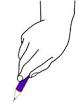 Copies a circle, vertical & horizontal linesInitiates drawing a person with assistanceNot presentAttempts to color within lines of large spaces with minimal successSnips paper, cuts acrossBegins buttoning large buttonsBegins zipping and unzippingNot present4 yearsStatic Tripod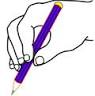 Copies cross and squareBegins drawing a person with a head, arms and legsBegins copying nameBegins to stay within large space boundary lines, 25% of pictureCuts circles & squaresButtons medium sized buttonsConnects/interlocks zipperNot present, may show interest5 years3-finger Tripod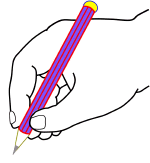 Copies “X,” triangle and rectangleBegins drawing a person with 6+ body partsBegins copying lettersColors close to lined boundaries, 75% of pictureCuts out pictures and shapes with curved lines/angles, staying on the line <50%Masters buttoningMasters zippingBegins shoe tying6 yearsDynamic or static tripod grasp (see above)Shows good knowledge and integration of all basic pre-writing shapes.Uses multiple pre-writing shapes to draw depictions of house, car, etc.Copies & prints words and letters using upper and lowercase; prints alphabet independently by end of 1st gradeColors within lined boundaries, minimal change in direction of coloring strokesCuts shapes and pictures with multi-directional lines, >75%MasteredMasteredMay or may not be mastered, but is able to complete several steps independently